State of MissouriCAMDEN COUNTY SS.Secretary of StateCERTIFICATION OF CANDIDATES FOR NOMINATION The following are candidates for nomination to be voted for at the Primary Election to be held in the State of Missouri on the 8th day of November 2022, who have filed in the office of John R. Ashcroft, Secretary of State, or in the office of Rowland A. Todd, Camden County Clerk, written declarations of candidacy as candidates for nomination, and who have filed and are entitled to be voted for at such primary required by law. Polling places will be open between the hours of 6 a.m. and 7 p.m. during which time any person properly registered to vote will be given the opportunity to place his or her ballot.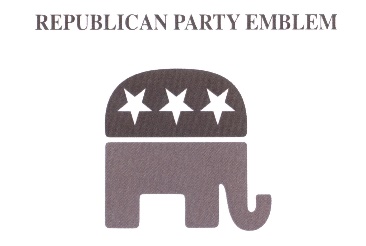 REPUBLICAN CANDIDATESFor U.S. SENATORERIC SCHMITT, 937 BROWNELL AVE, GLENDALE, MO 63122FOR STATE AUDITORSCOTT FITZPATRICK, 118 SKYLINE DR, CASSVILLE, MO 65625FOR U.S. REPRESENTATIVE, DISTRICT 3BLAINE LUETKEMEYER, 619 MAIN ST, ST. ELIZABETH, MO 65075FOR U.S. REPRESENTATIVE, DISTRICT 4MARK ALFORD, 13311 E 93RD ST, KANSAS CITY, MO 64138FOR STATE SENATOR, DISTRICT 6MIKE BERNSKOETTER, 5219 GLOVERS FORD RD, JEFFERSON CITY, MO 65101FOR STATE REPRESENTATIVE, DISTRICT 123LISA THOMAS, 15 BAY HILL COURT, LAKE OZARK, MO 65049FOR STATE REPRESENTATIVE, DISTRICT 142JEFF KNIGHT, 16931 HIGHWAY 32, LEBANON, MO 65536FOR CIRCUIT JUDGE, CIRCUIT 26, DIVISION 2KENNY HAYDEN, 19584 SOUTH MARVIN RD, BARNETT, MO 65011ASSOCIATE CIRCUIT JUDGE, CIRCUIT 26, DIVISION 4                                               MICHAEL J. GILLEY, 55 ANTIQUE ROSE LN, CAMDENTON, MO 65020ASSOCIATE CIRCUIT JUDGE, CIRCUIT 26, DIVISION 5HEATHER MILLER, 126 W CROSS FOX TRL, CAMDENTON, MO  65020 PRESIDING COMMISSIONER, IKE SKELTON, 6274 SHADOW CIRCLE, OSAGE BEACH, 65065COUNTY CLERK, ROWLAND TODD, PO BOX 1045, CAMDENTON, MO 65020CIRCUIT CLERK, KAYLA HENRY, 18941 STATE RD A, RICHLAND, MO 65556RECORDER, DONNIE SNELLING, 898 SWINGING BRIDGES RD, MONTREAL, MO 65591PROSECUTING ATTORNEY,     RICHELLE CHRISTENSEN GROSVENOR, PO BOX 1711, FOUR SEASONS, MO. 65049COUNTY AUDITOR, JIMMY LAUGHLIN, 42 COUNTY ROUTE P, LEBANON, MO 65536COUNTY COLLECTOR,  TERESA MURRAY, 663 STATE ROAD N, MACKS CREEK, MO 65786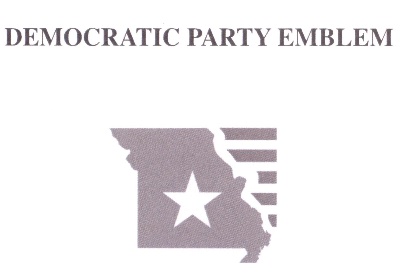 DEMOCRATIC CANDIDATESFOR U.S. SENATORTRUDY BUSCH VALENTINE, 100 SUNNINGDALE DR, ST LOUIS, MO 63124FOR STATE AUDITORALAN GREEN, 12365 ROCKET DR, FLORISSANT, MO 63033FOR U.S. REPRESENTATIVE, DISTRICT 3BETHANY MANN, 8820 MADGE AVE, BRENTWOOD, MO 63144FOR U.S. REPRESENTATIVE, DISTRICT 4JACK TRUMAN, 747 NE FRANKLIN ST, LAMAR, MO 64759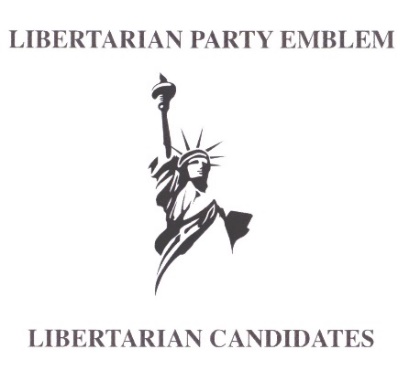 LIBERTARIAN CANDIDATESFOR U.S. SENATEJONATHAN DINE, 5119 NW 66TH TERR, KANSAS CITY, MO 64151FOR STATE AUDITORJOHN A HARTWIG JR., 7707 DAVIS DR, ST LOUIS, MO 63105FOR U.S. REPRESENTATIVE, DISTRICT 4RANDY LANGKRAEHR, 103 N DEVASHER RD UNIT 10, WARRENSBURG, MO 64093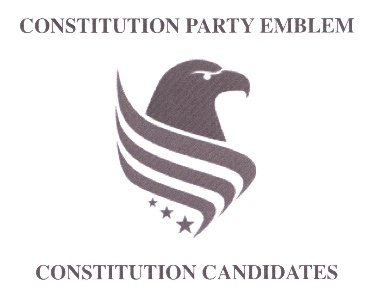 CONSTITUTIONAL CANDIDATESFOR U.S. SENATORPAUL VENABLE, 1127 VAN BUREN ST, WARSAW, MO 65355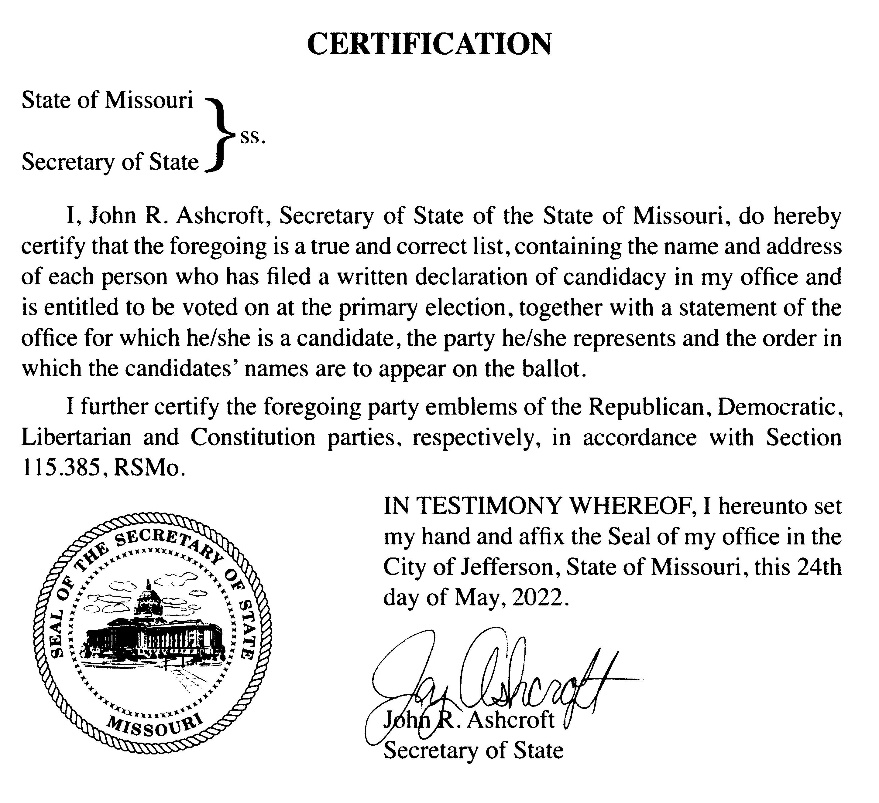                               CAMDEN COUNTY CLERK CERTIFICATION State of Missouri CAMDEN COUNTY          SS. Secretary of State       I, Rowland A. Todd, Camden County Clerk, within and for the county of Camden, do hereby certify that the above and foregoing is a true and correct list of candidates who have  filed written declarations of candidacy in my office,  and as certified to me by John R. Ashcroft, Secretary of State, State of Missouri, of the candidates entitled to bevoted for at the Primary Election to be held August 2, 2022 	          IN TESTIMONY WHEREOF, I have hereunto set my	          hand and affixed my seal.  Done in my office this 2nd day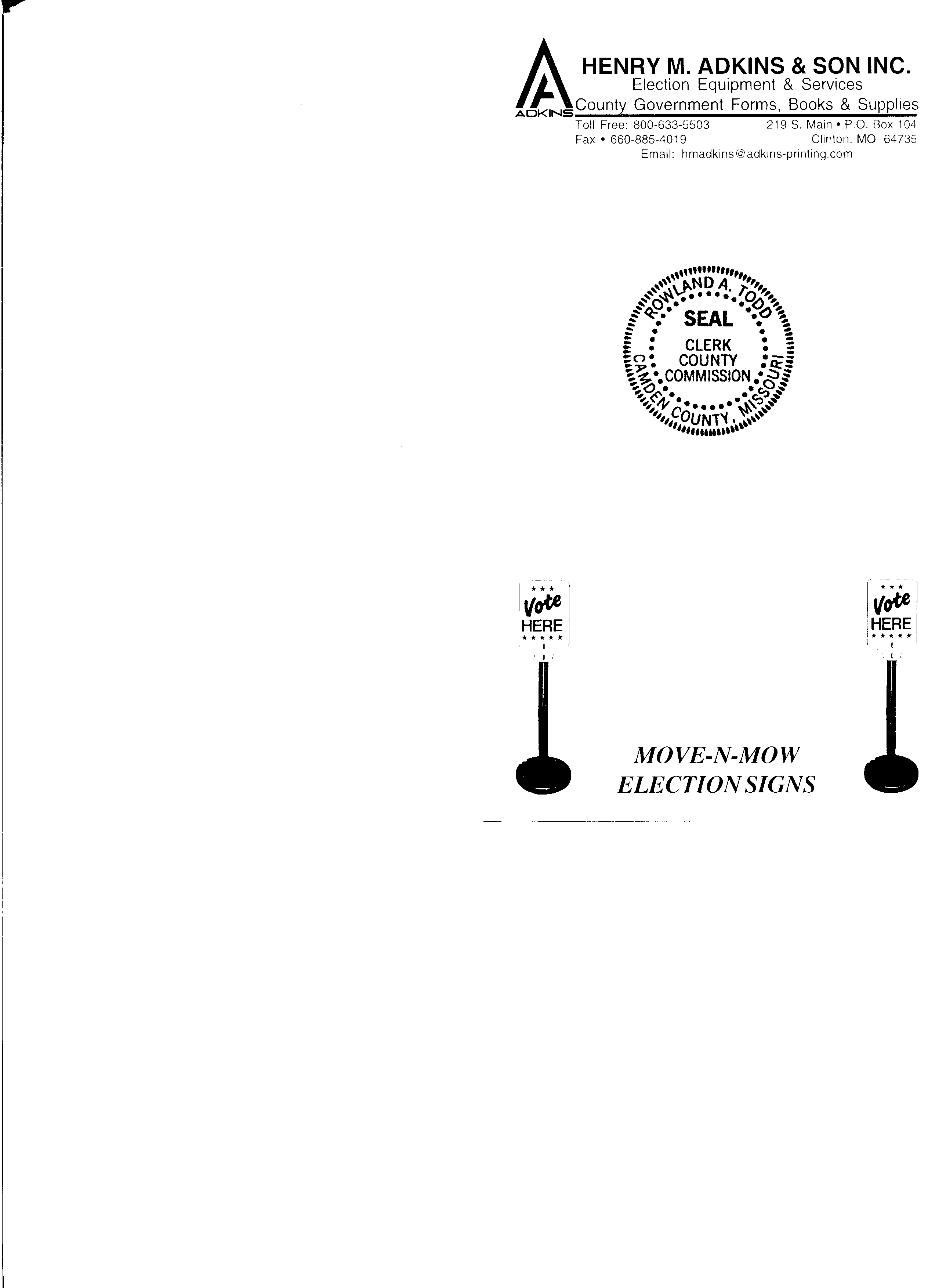                             of June, 2022.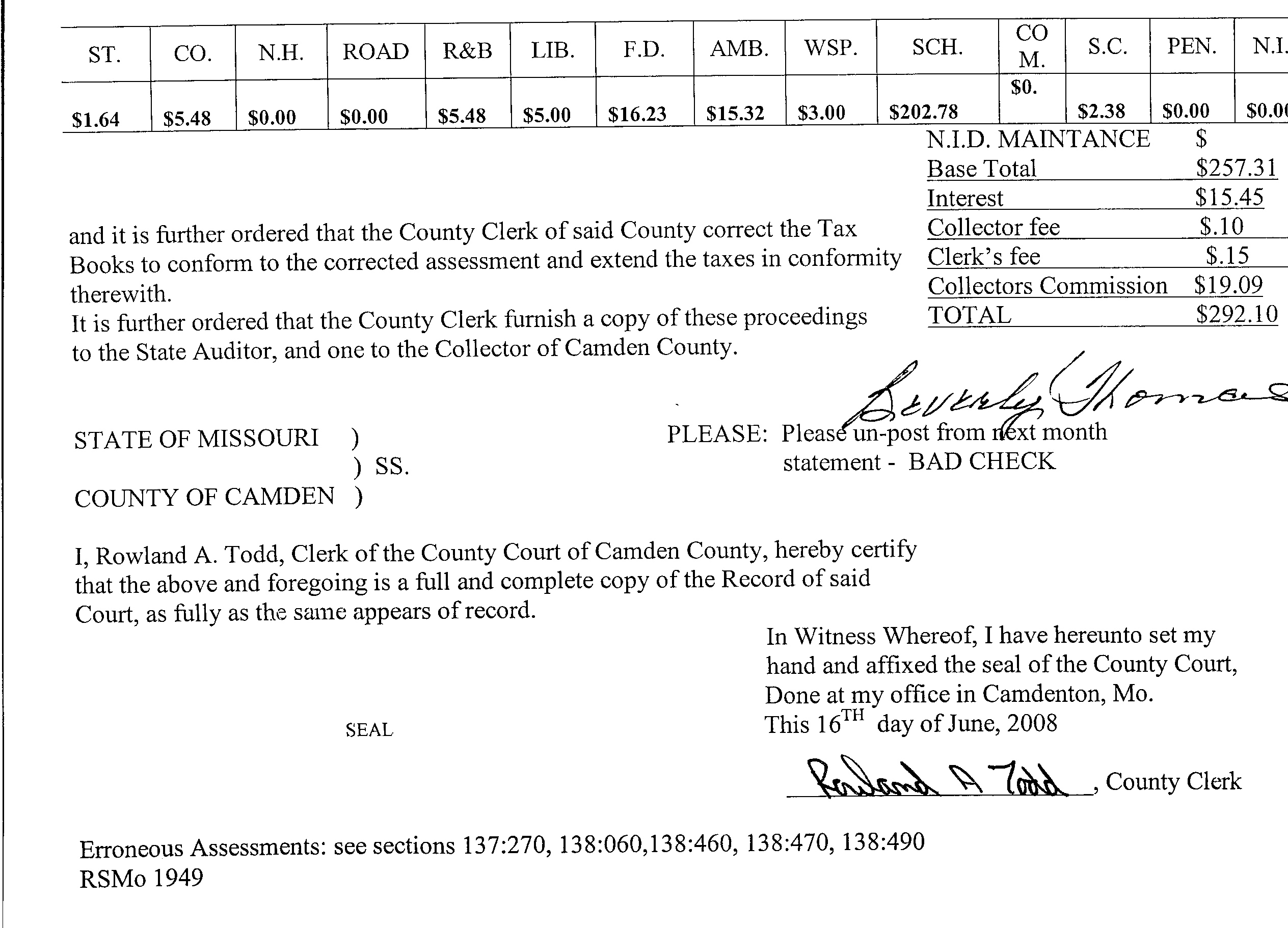                                  	        Rowland A. Todd	                          Camden County Clerk 